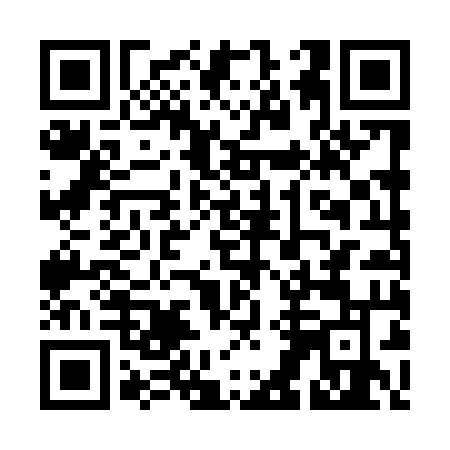 Ramadan times for Magdalena, BoliviaMon 11 Mar 2024 - Wed 10 Apr 2024High Latitude Method: NonePrayer Calculation Method: Muslim World LeagueAsar Calculation Method: ShafiPrayer times provided by https://www.salahtimes.comDateDayFajrSuhurSunriseDhuhrAsrIftarMaghribIsha11Mon5:085:086:1912:263:436:326:327:3912Tue5:095:096:2012:263:436:326:327:3913Wed5:095:096:2012:253:436:316:317:3814Thu5:095:096:2012:253:436:306:307:3715Fri5:095:096:2012:253:436:306:307:3616Sat5:095:096:2012:253:436:296:297:3617Sun5:095:096:2012:243:436:296:297:3518Mon5:095:096:2012:243:436:286:287:3419Tue5:105:106:2012:243:436:276:277:3420Wed5:105:106:2012:233:436:276:277:3321Thu5:105:106:2012:233:426:266:267:3222Fri5:105:106:2012:233:426:256:257:3223Sat5:105:106:2012:233:426:256:257:3124Sun5:105:106:2112:223:426:246:247:3025Mon5:105:106:2112:223:426:236:237:3026Tue5:105:106:2112:223:426:226:227:2927Wed5:105:106:2112:213:426:226:227:2828Thu5:105:106:2112:213:416:216:217:2829Fri5:105:106:2112:213:416:206:207:2730Sat5:105:106:2112:203:416:206:207:2631Sun5:105:106:2112:203:416:196:197:261Mon5:105:106:2112:203:416:196:197:252Tue5:105:106:2112:203:406:186:187:243Wed5:105:106:2112:193:406:176:177:244Thu5:115:116:2112:193:406:176:177:235Fri5:115:116:2112:193:406:166:167:236Sat5:115:116:2112:183:396:156:157:227Sun5:115:116:2112:183:396:156:157:218Mon5:115:116:2212:183:396:146:147:219Tue5:115:116:2212:183:396:136:137:2010Wed5:115:116:2212:173:386:136:137:20